DerAMC Regen e.V. im ADAC lädt alle Gewinner, alle beteiligten Ortsclubs, sowie die Sportfahrer und Motorsportfreunde desAuto – Gogeißl   Adac - Städte – Slalom - Pokal 2018zur Siegerehrung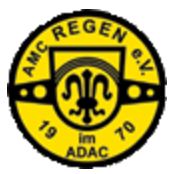 am Samstag, den 27. Oktober 2018ins Erlebnisrestaurant im JOSKA Glasparadies,Am Moosbach 1, 94249 Bodenmais herzlich ein.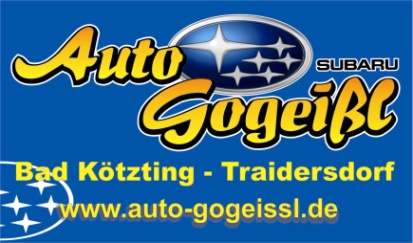 Voraussichtlicher Zeitplan:Sektempfang    ab 18:00 UhrRestaurantöffnung     ab 19:00 UhrBeginn der Ehrungen um     19:30 UhrWir freuen uns auf Ihre Teilnahme an der Siegerehrung Die Vorstandschaft des AMC Regen e.V. im ADACPlatzreservierungen  bitte bis spätestens 23. Oktober 2018 an Christian Nauschchristian@nausch.de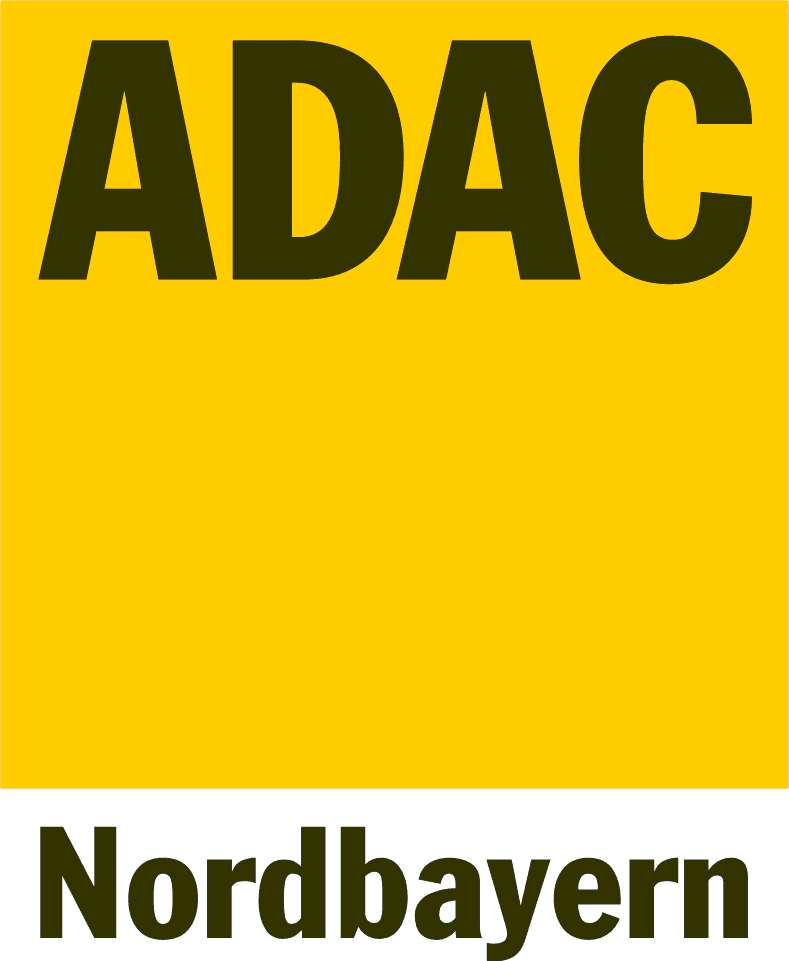 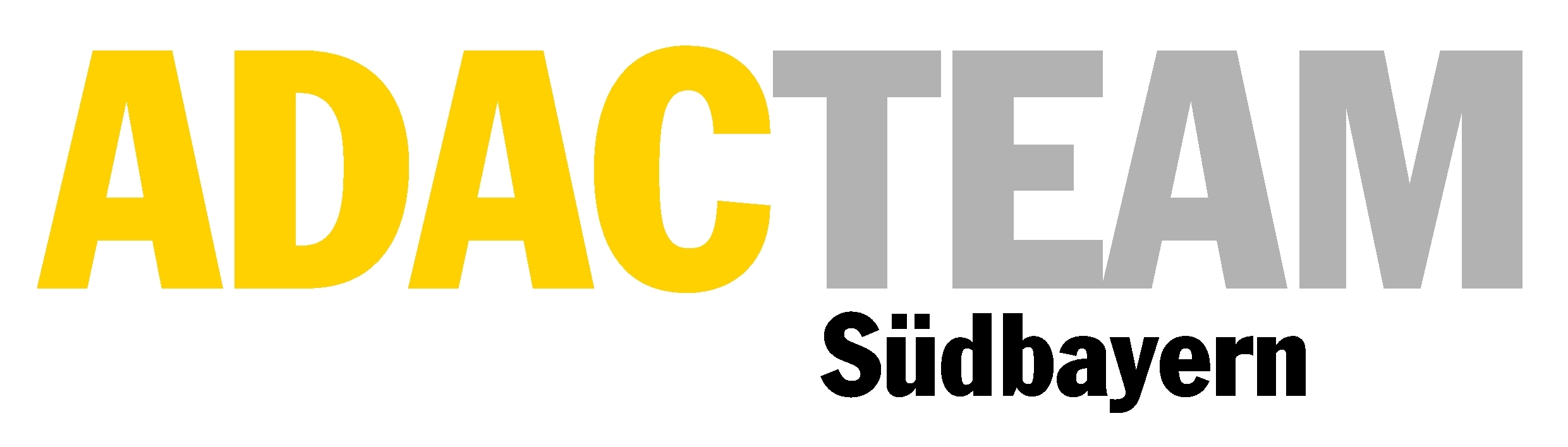 Die Veröffentlichung der  Endergebnisseerfolgt sofort nach Ende der letzten Veranstaltung beim AC Bad Kötzting  am 14. 0ktober 2018unter     www.slalom-pokal.de  Eventuelle Einsprüche zur Auswertung können bis max. zum 18. Oktober 2018 berücksichtigt werden.V.i.d.S. SSP.:  Hans Seebauer,  Oberländerweg 6,  93149 Nittenau     Tel. 09436/1393,    mobil: 0171 7519761,   e-mail: hansseebauer@t-online.de